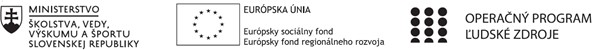 Správa o činnosti pedagogického klubuPrílohy:Prezenčná listina zo stretnutia pedagogického klubu.Fotodokumentácia.Príloha správy o činnosti pedagogického klubuPREZENČNÁ LISTINAMiesto konania stretnutia: Obchodná akadémia, Veľká okružná 32, ŽilinaDátum konania stretnutia: 21. 02. 2022Trvanie stretnutia: od 16:00 hod 	do 19:00 hodZoznam účastníkov/členov pedagogického klubu:Meno prizvaných odborníkov/iných účastníkov, ktorí nie sú členmi pedagogického klubu a podpis/y:Príloha správy o činnosti pedagogického klubuFotodokumentácia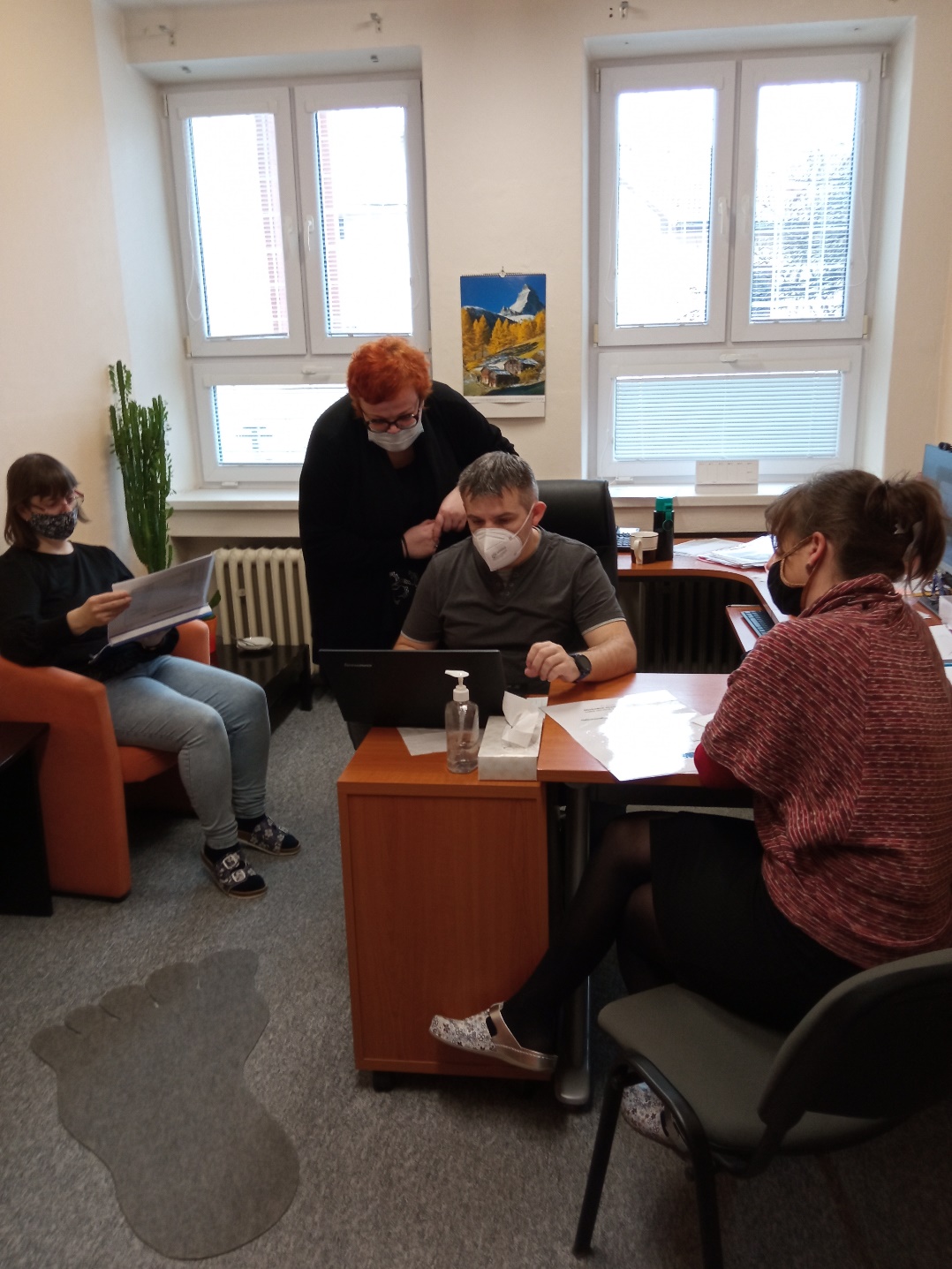 1. 	Prioritná osVzdelávanie2. 	Špecifický cieľ1.1.1 Zvýšiť inkluzívnosť a rovnaký prístup kukvalitnému vzdelávaniu a zlepšiť výsledky a kompetencie detí a žiakov3. 	PrijímateľObchodná akadémia v Žiline4. 	Názov projektuOdbornosťou držíme krok s budúcnosťou5. 	Kód projektu ITMS2014+312011Z8306. 	Názov pedagogického klubuPedagogický klub vyučujúcich matematiky, informatiky a slovenského jazyka a literatúry7. 	Dátum stretnutia pedagogického klubu21. 02. 20228. 	Miesto stretnutia pedagogického klubu  Obchodná akadémia, Veľká okružná 32, Žilina9. 	Meno koordinátora pedagogického klubuIng. Rudolf Zrebný10. 	Odkaz na webové sídlo zverejnenej správywww.oavoza.sk11. Manažérske zhrnutie: Na stretnutí pedagogického klubu sa členovia venovali výmene skúseností o vhodnom používaní digitálnych technológii vo vyučovacom procese.12. Hlavné body, témy stretnutia, zhrnutie priebehu stretnutia:Privítanie členov pedagogického klubuOboznámenie sa s rámcovým programom stretnutiaDiskusia:Členovia klubu riešili otázku vhodného používania digitálnych technológií vo vyučovacom procese a uvádzali príklady využitia softvéru na vytvorenie príťažlivejších foriem spracovania obsahu učiva pomocou animácie, textu, obrázkov. Digitálne technológie na vyučovaní so sebou prinášajú mnoho pozitívnych aspektov. Prostredníctvom rôznych demonštratívnych obrázkov, prezentácii, či videí dokážeme žiakov motivovať a pomôcť im objaviť a pochopiť nové poznatky. U žiakov tým budujeme správny postoj k učeniu formou získania úspechu a radosti, že na to prišli sami, čo v praxi znamená, že rozvíjame ich trvácne poznatky. Členovia klubu sa zhodli na tom, že používanie digitálnych technológii má pre žiakov nesporne mnoho výhod, ako napr. tú, že v čase dištančného vyučovania je možné využiť namiesto klasickej učebnice učebnicu v elektronickej verzii, pri online testoch dostávajú žiaci okamžitú spätnú väzbu a vedia s touto informáciou okamžite pracovať a príp. ju využiť na dôkladnejšiu prípravu, môžu online spolupracovať na spoločnom projekte v reálnom čase. Samotný učiteľ má tri možnosti s IKT. Buď využíva už hotové materiály pripravené profesionálmi, kde je veľmi dôležité správne posúdiť jeho vhodnosť na vyučovaní a zaradenie do správnej fázy vyučovacej hodiny. Druhá možnosť je, že preberá materiál z internetu, kde je dôležité ho správne spracovať či doplniť. Členovia klubu sa zhodli na tom, že najnáročnejšou je tretia možnosť a to príprava vlastného materiálu, kde je dôležitý nielen správny výber digitálnych technológii, ale aj príprava pútavého materiálu pre žiakov. 13. Závery a odporúčania:Členovia klubu sa v rámci diskusie zhodli na tom, že 21. storočie je doba, kedy majú digitálne technológie na vyučovaní svoje nezastupiteľné miesto a veľkou mierou k tomu prispela aj situácia posledných dvoch rokov v čase pandémie, kedy boli učitelia nútení nabehnúť nielen na online vyučovania, ale v neskoršom čase aj na hybridnú formu vyučovania. Je preto dôležité, aby učitelia držali krok so svojimi žiakmi a pomáhali žiakov prostredníctvom využívania digitálnych technológii získavať potrebné vedomosti a zručnosti.14.	Vypracoval (meno, priezvisko)Mgr. Zdenka Dubcová15.	Dátum21. 02. 202216.	Podpis17.	Schválil (meno, priezvisko)JUDr. Jana Tomaníčková18.	Dátum21. 02. 202219.	PodpisPrioritná os:VzdelávanieŠpecifický cieľ:1 . 1 . 1 Zvýšiť inkluzívnosť a rovnaký prístup ku kvalitnému vzdelávaniu a zlepšiť výsledky a kompetencie detí ažiakovPrijímateľ:Obchodná akadémia v ŽilineNázov projektu:Odbornosťou držíme krok s budúcnosťouKód ITMS projektu:312011Z830Názov pedagogického klubu:Pedagogický klub vyučujúcich matematiky, informatiky a slovenského jazyka a literatúryč.Meno a priezviskoPodpisInštitúcia1.Ing. Rudolf ZrebnýOA v Žiline2.PaedDr. Lenka KulichováOA v Žiline3.Mgr. Zdenka DubcováOA v Žiline4.Mgr. Adriana MošatováOA v Žilineč.Meno a priezviskoPodpisInštitúcia